Nom du programme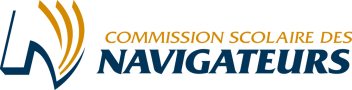 Titre de la compétenceCode de la compétenceVersion __Cahier du candidatÉpreuve pratiqueFORMATION PROFESSIONNELLE1.	Consignes1.1	La durée de cette épreuve est de xx heure.1.2	Veuillez noter que l’utilisation de notes de cours est interdite.1.3	L’utilisation du téléphone cellulaire, d’une montre intelligente ou de tout autre appareil du même genre est interdite. Advenant le cas où un candidat enfreint cette règle, l’examinateur met fin à l’épreuve et le verdict « échec » est attribué.1.4	Veuillez vous abstenir de toute communication et de toute forme d’aide entre candidats.1.5	S’il se produit un problème en cours d’épreuve, avertissez-en immédiatement l’examinateur.1.6	Respectez l’ordre des étapes du déroulement de l’épreuve et les temps d’arrêt prévus pour l’évaluation du travail. Un carré  placé dans la marge de votre cahier vous indique que vous devez faire vérifier le produit de votre travail par l’examinateur. Le candidat qui omet de faire évaluer son travail peut perdre tous les points attribués à l’élément concerné.2.	Information sur la notation2.1	Les points alloués pour cette épreuve se répartissent de la façon suivante :	Critère d’évaluation	xx pts	Critère d’évaluation	xx pts	Critère d’évaluation	xx pts	Critère d’évaluation	xx pts		Total : 100 pts2.2	Notez que tout manquement au respect des règles de… entraînera l’arrêt immédiat de l’épreuve, et la mention « échec » sera inscrite au dossier.2.3	Le seuil de réussite est de xx points sur 100.2.4	Advenant un échec, vous devrez reprendre l’épreuve au complet.3.	Description de l’épreuve3.1	Description de la tâcheVotre tâche consiste à …3.2	Déroulement de l’épreuve et de l’évaluationAu signal de l’examinateur, commencez l’épreuve.Étape 1 / Tâche 1		Faites vérifier votre travail par l’examinateur.Étape 2 / Tâche 2		Faites vérifier votre travail par l’examinateur.Étape 3 / Tâche 3		Faites vérifier votre travail par l’examinateur.3.3	Après l’épreuveRemettez le Cahier du candidat et le Bon de travail à l’examinateur. Nom :___________________	  Prénom : ____________________ Code permanent : __________________________ Date de l’évaluation : _____ / ___________ / 20____				Jour		  Mois		   Année